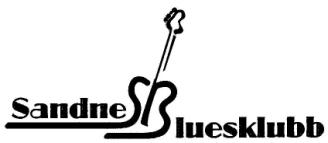 Referat fra Medlemsmøte 16.01.23 i Langgt 76 (Frivillighetssentralen) Tilstede fra Styret: Elisabeth, Jarle, Bea, Thomas, Pål, Mette24 medlemmer møtte.Agendaen for møtet var å drøfte klubben sin framtid og snakke litt om det som skjedde med klubben før jul.  Det ble diskutert hva som kan gjøres for å få flere til å komme på konsert og melde seg inn i klubben, hyppighet på konserter / arrangementer og alternative klubblokaler. Møtet hadde løs struktur og det var et godt engasjement fra de frammøtte. Elisabeth åpnet møtet med å informere litt om hvorfor ting ble som det ble før jul da klubben måtte avlyse konserter. Årsaken til dette var i grove trekk ubalanse i budsjettet og ved å avlyse konsertene slik vi gjorde har vi nå kommet i balanse i regnskapet igjen. Nærmere redegjørelse for budsjettet kommer på årsmøtet. Vi har fått tildelt midler fra Kulturrådet og venter på svar fra Sandnes kommune. Det ble påpekt at det var store avvik på budsjettet allerede på årsmøtet i fjor men en ny gjennomgang den gangen ble nedstemt. Forslag til tiltak som kan bedre økonomien / få folk til å komme på konsert: Skaffe sponsorer og gi gratisbilletter som betaling. Sette navnet / logoen til aktuelle på billetter / arrangementsinfo. Loddsalg; vi kan gjøre dette oftere enn vi har gjort. Dette koster lite og gir en god avkastning. Søke om prosjektmidler til større arrangementerDynamiske billettpriser; dvs det må koste mer med en konsert med et kjent band enn en Jam f.eks. Styret kan få hjelp av personer som har greie på søking av midler og generelt om budsjett av andre medlemmer enn styret. Viktig at vi har et budsjett som er i balanse. Bedre markedsføring av konsertene;- Tilstrebe å finne en markedsføring som treffer.- Vi kan investere litt penger i bedre annonsering på facebook for eksempel. «Vanlig» annonsering på fb forsvinner litt. Bente fra NBU informerte hvordan de gjør det på Jæren BK. - Vi kan bruke Instagram eller andre sosiale arenaer for å fange opp yngre medlemmer - Begynne å henge opp plakater igjen. Dette ble påpekt som lite aktuelt både fordi det er få plasser en kan henge opp plakater lengre og det krever at noen faktisk henger de opp.- Alle kan generelt bli flinkere til å dele arrangementene våre både på sosiale medier og ved å invitere folk vi kjenner direkte.- Bruke mail-liste mer aktivt for å nå både medlemmer og gamle medlemmer til å spre informasjon om arrangementer.Endre klubben til en Blues og Root-klubb for å få et videre spekter av musikk å velge mellom. Det innebærer ikke nødvendigvis skifte av klubb-navn.Få til et bedre samarbeid med Vågen vidergående og musikkmiljøet der.Fange opp nye talenter i regionen til å komme og spille hos oss. For eksempel om det er deltakere i the Voice, Grand Prix mm Innspill til konsertlokale; Sandnes Brygge er fortsatt et lokale vi ønsker å komme tilbake til og det var stemning for å gjøre et nytt forsøk på å få komme tilbake der nå når driften skal startes opp der igjen.Inhouse event sitt «ventelokale» er aktuelt. Kan leie ut til oss ved 50 personer eller mer.Pr nå er vi på Soi 4, som rommer maks 50 personer. Her har vi inngått en avtale som vi fort kan fri oss fra dersom vi finner et nytt, egnet lokale. Innspill til endring av vedtekter; Styret ønsker å endre vedtektene til at de kan bestemme endring i kontingent uavhengig av årsmøtet. Innspill til et bedre samhold og miljø innad og på tvers av klubben; Vi blir flinkere til å dele arrangementer på tvers av de omkringliggende klubbene og tar initiativ til felles turer til og fra konserter / festivaler mm. Vi blir mer bevisste på å ønske mye medlemmer velkomne og være mer inkluderende. Unngå å framstå som en klubb med «faste gjenger». Annet; Det kom spørsmål om hvorfor det ikke skrives i Blues News nå. Klubben har ikke fått etablert en fast rutine på dette siste halvår og vil jobbe med å få dette på plass snarest. Når det gjelder hvilken dag konserten skal avholdes på og hyppigheten av dette så kom det mange innspill men i grove trekk så er argumentene slik: Det har alltid vært onsdag, derfor er det best å fortsette med det.Lørdag fra 16-20 ble foreslått. Noen for og noen imot da det vil være vanskeligere og dyrere å arrangere på en helgedag kontra ukedag Mange er i tillegg på hytta i helgeneDet kommer ikke folk på onsdagene mer. Ikke bærekraftig med så få betalende. Om vi skal ha te-dans på lørdagen så konkurrerer vi med flere andre.Argumentet for å ha onsdagen er utdatert og at vi bør tenke nytt om vi vil ha nye folk til å komme.Å avholde konsert fast enten oddetall eller partall på onsdager vil være greit å forholde seg til og en lørdag av og til og et større arrangement vil være en «bonus»*Dette ble tatt opp på forrige medlemsmøte i mai og. Der var det enighet om å prøve annenhver onsdag og en lørdag av og til. Derfor blir det annenhver onsdag framover og temaet trenger ikke debatteres ytterligere på en stund. Det ble stilt spørsmål til om Sandnes profitterer på å ha samme band som Stavanger og om vi heller bør frigjøre oss fra Stavanger når det gjelder Booking. OPPSUMERING:Vi avholder konserter 2 onsdager i mnd framover. En lørdag av og til kan også bli aktuelt dersom alt ligger til rette for det. Markedsføring av konsertene / klubben blir prioritert framover. Styret spør øvrige medlemmer om hjelp der det trengs for å holde klubben på det nivået vi ønsker i fortsettelsen. Ref: Mette Gjermundsen, 17.01.23